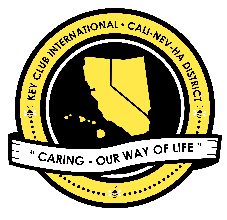 SUBMISSION OVERVIEWThe Club of the Year contest is a District contest judged on the Division level. Eligible applicants must complete the application, as explained in the guidelines, and submit it to their respective Division Lieutenant Governor for judging at the division level. One contest winner will be selected from each Division. At District Convention 2019, each Club of the Year winner will be announced.Read the Club of the Year contest guidelines.Complete and compile an E-Portfolio. The E-Portfolio must include the “Club of the Year Contest Entry Form”, entry essay, and supplementary material.E-mail the E-Portfolio to your Division Lieutenant Governor. Please contact your LTG for more information on the submission deadline.RULES GOVERNING THE CNH CLUB OF THE YEAR AWARDThe Club of the Year Award shall provide recognition to Key Clubs that have demonstrated overall club excellence during the District administrative year.  The CNH Key Club, Club of the Year contest will be conducted according to the following rules:E-SIGNATURES: This application requires electronic signatures (e-signatures) by the applicant and Faculty or Kiwanis Advisor.  E-Signatures for this application are defined as names and contact information provided into the form. E-Signatures represent the fact that the individuals listed have approved the application and supporting documentation. These individuals may be contacted for further verification. Please do not use digital signatures.E-PORTFOLIO: The final submission for this contest includes an E-Portfolio.  An E-Portfolio for this application is defined as one collective portfolio presenting the best pieces of documentation.  It can vary to anything significant that the club you served has done this past term. This E-Portfolio should be a single PDF that includes all merged information.SMALL FILE SIZES: Application submissions should have a small file size. It may not exceed 10 MB. The following are tips to maintaining this: • Include only the best samples of documentation   • Compress all photos and files before use                       • Compress the final fileThe decisions of judging are final. No changes or re-judging will take places after the judges and the Member Recognition Chair have certified the results.An appropriate contest application report requires the submission of the following supporting documentation. The report may showcase the applicant’s activitiesand accomplishments spanning the single, district administrative year of Key Club membership.The entire submission needs to be given in one E-Portfolio.It may not exceed 10MB.Save as a PDF. Label the file: Club of the Year_ClubNameSubmit the E-Portfolio electronically to your Division Lieutenant GovernorDUES-PAID: In order to be eligible to apply for this contest, you must be a dues-paid club by December 1st.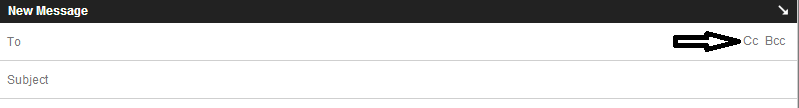 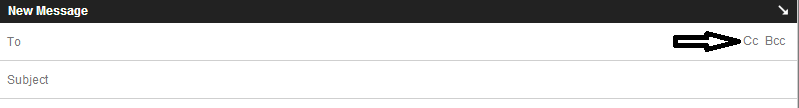 PLEASE TYPE OR PRINT INFORMATION ON THIS FORM AND PROVIDE WITH THE SUBMISSION.CLUB INFORMATIONKey Club:            _______     District:  California-Nevada-Hawaii       Division: 	        Region: _______________            Club #:   __________       NOMINATOR’S CONTACT INFORMATIONKey Club President:          ______  Key Club Secretary: ____________           Key Club Member Contact Name: ___________________         Contact E-mail:         _____   Contact Phone #: ___________             ADMINISTRATIVE INFORMATION: (Indicate CURRENT Information)CHECKLISTCERTIFICATION OF ORIGINALITYThis certifies that we, the undersigned, verify the completion of the aforementioned requirements by the individual named on this application. All appropriate criterions have been identified on this form.Identified requirements must be met in order to be eligible for this recognition. It is also understood that the decisions of the judges are final and no changes, alteration or re-judging will take place after the judges and the Member Recognition Chair have certified the results. NOTE: All names, initials and contact information are ONLY required if used as verification. REMEMBER: There must be at least 2 out of 4 people verifying task completion. Signatures from the school representative and the Kiwanis club representative may not be by the same person.*You may only include those who are verifying completion of the checklist items. *COMMUNITY SERVICE PROJECTS *ADDITIONAL ROWS (UP TO 40) MAY BE ADDED USING THE TAB KEYKIWANIS FAMILY RELATIONSFUNDRAISINGPlease attach the following:ONE (1) ESSAYDescribe and document with detail efforts undertaken by the club to promote the core values of Key Club, celebrate outstanding members, disseminate useful information, encourage district involvement, implement useful and unique service projects, and promote respect for Key Club core values and spirit. You may include supplementary materials such asphotos, clippings, and other pertinent material. **Not all Lieutenant Governor emails fit the format of d##.cnh.kc.ltg@gmail.com, please check with your Lieutenant Governor to confirm their email address before sending. INITIALSITEMS AND REQUIREMENTSClub StandardsClub StandardsDues: Paid dues by December 1Elections: Held club elections before Division ConclaveMembership Retention: Retained at least 100% of previous year’s club membershipAnnual Achievement Score: Achieved a score of at least 125 points by December 31, 2019 AttendanceAttendanceClub Meetings: Hosted at least twenty-five (25) club meetings over the past yearBoard Meetings: Hosted at least one executive board meeting per month over the past yearDivision Council Meetings: Sent at least one club representative to every Division Council Meeting the past yearKiwanis Participation: Participated in at least one Kiwanis-hosted project every monthDistrict Convention: Sent 2 delegates and at least 10% of club membership to latest District ConventionTraining Conference: Sent at least 50% of club officers AND 10% of club membership (including officers) to the Officer Training Conference and/or the Region Training ConferenceINITIALSPOSITIONE-SIGNATUREE-MAILPHONE W/ AREA CODEFaculty AdvisorKiwanis AdvisorKey Club Lt. GovernorKiwanis Lt. GovernorProject/EventDate#of MembersTotal Hrs.Project/EventDate#of MembersTotal Hrs.Project/EventDate#of MembersNet Profits